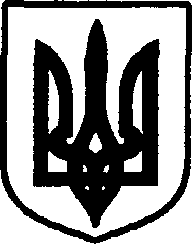 УКРАЇНАДунаєвецька міська радаР О З П О Р Я Д Ж Е Н Н Я22 березня 2018 року                                                                                                 №90/2018-рПро скликання чергової сесіїДунаєвецької міської ради VІІ скликання Відповідно до частини 4 статті 46 та пункту 8 частини 3 статті 42 Закону України «Про місцеве самоврядування в Україні» та статтею 28 регламенту Дунаєвецької міської ради:1. Скликати чергову сесію Дунаєвецької міської ради з 17 березня 2018 року.2. Затвердити графік проведення засідань постійних комісій міської ради (додаток 1).3. Провести пленарне засідання чергової сесії міської ради 20 квітня 2018 року о 10 годині 00 хвилин в залі засідань Дунаєвецької районної ради (м. Дунаївці, вул. 1 Травня, 1).4. Відділу з питань сприяння діяльності депутатів міської ради (К.Сіра) довести до відома депутатів перелік питань, що плануються для розгляду ради (додаток 2) та час проведення спільного засідання постійних комісій.5. На пленарне засідання міської ради запросити депутатів міської ради, депутатів обласної ради, керівників комунальних закладів, установ та підприємств, старост, представників засобів масової інформації.6. Відділу з питань сприяння діяльності депутатів міської ради (К.Сіра) організувати публікацію повідомлення про скликання чергової сесії міської ради в газеті «Дунаєвецький вісник» та оприлюднити на сайті Дунаєвецької міської ради.7. Секретарю міської ради Островському М.Г. забезпечити контроль за виконанням розпорядження.Міський голова	В. ЗаяцьДодаток 1до розпорядженнявід 22.03.2018 р.№90/2018-рГрафік проведення засідань постійних комісій міської радиСекретар міської ради                                                                                М. ОстровськийДодаток 2до розпорядженнявід 22.03.2018 р.№90/2018-рПерелік питань, що плануються для розгляду радиСекретар міської ради                                                                                М. Островський17.04.201809.00Постійна комісія з питань освіти, культури, охорони здоров’я, фізкультури, спорту та соціального захисту населення17.04.201809.00Постійна комісія з питань регламенту, депутатської діяльності та етики, прав людини, законності, запобігання та врегулювання конфлікту інтересів, зв’язків з виконавчими структурами, органами місцевого самоврядування, об’єднаннями громадян та засобами масової інформації17.04.201809.00Постійна комісія з питань житлово-комунального господарства, комунальної власності, промисловості, підприємництва та сфери послуг18.04.201809.00Постійна комісія з питань планування, фінансів, бюджету та соціально-економічного розвитку18.04.201809.00Постійна комісія з питань будівництва, містобудування, агропромислового комплексу, земельних відносин та охорони навколишнього природного середовищаПро затвердження  Концепції запровадження системи енергетичного менеджменту по  Дунаєвецькій міській радіПро затвердження Програми покращення надання послуг з оформлення та видачі паспорта громадянина України у формі ID-картки, паспорта  громадянина України для виїзду за кордон на 2018-2020 роки Дунаєвецької міської радиПро затвердження Програми взаємодії регіонального сервісного центру МВС в Хмельницькій області та Дунаєвецької міської ради, її виконавчих органів щодо реалізації державної політики в сфері надання адміністративних послуг на 2018 рікПро затвердженн Положення про порядок використання символіки міста ДунаївціПро призначення позачергових виборів старост сіл Дунаєвецької міської радиПро внесення змін до міського бюджету за 2018 рікПро Порядок звітування депутатів Дунаєвецької міської радиПро затвердження структури та загальної чисельності апарату Дунаєвецької міської  ради,  апарату виконавчого комітету міської ради та виконавчих органів міської радиПро затвердження граничної штатної чисельності працівників Про затвердження структури комунального закладу Дунаєвецької міської ради «Центр первинної медико-санітарної допомоги» Про реорганізацію комунального закладу Дунаєвецької міської ради  «Центр первинної медико-санітарної  допомоги»Про управління майном власності Дунаєвецької міської ради Про оренду майна комунальної власності Дунаєвецької міської радиПро затвердження Переліку нерухомого майна комунальної власності Дунаєвецької міської радиПро дозвіл на списання основних засобівПро надання  згоди на безоплатну передачу майнаІнші питанняЗемельні питання